РЕПУБЛИКА СРБИЈА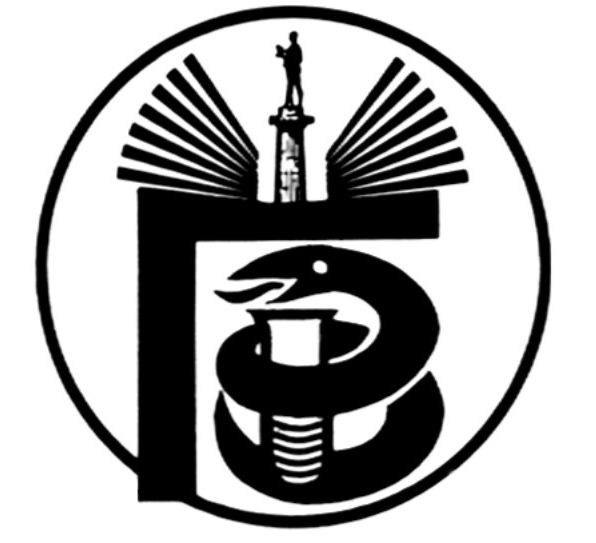 ГРАДСКИ ЗАВОД ЗА ЈАВНО ЗДРАВЉЕ, БЕОГРАД11000 БЕОГРАД, Булевар деспота Стефана 54-аЦентрала: 20 78 600   е-mail: info@zdravlje.org.rs    www.zdravlje.org.rsДиректор – тел: 32 33 976, факс: 32 27 828 email: direktor@zdravlje.org.rsСлужба за правне послове                                            Тел:  20 78 631        Факс:  32 27 828       e-mail: dusica.jovanovic@zdravlje.org.rsЖиро рачун: 840 – 627667 – 91ПИБ 100044907 Матични број 07041152Појашњење конкурсне документације ЈН бр. МНР 17-I-59/15         У поступку јавне набавке број МНР 17-I-59/15, добра – набавка сигурносног ормарића за складиштење,  сагласно члану 63. став 2. Закона о јавним набавкама, (,,Службени гласник РС“, бр. 124/12, 14/2015 и 68/2015 у даљем тексту: Закон), пристиглa су питања којим се од Комисије за јавну набавку захтева појашњење конкурсне документације за  предметну јавну набавку.Питања:  Да ли је дошло до грешке при навођењу стандарда за ставку 1? Да ли је потребно да понуђени орман испуњава стандард EN 14727, а не како је наведено 147270?Да ли је за ставку 3. потребно понудити орман типа фиока?Да ли је дошло до грешке при навођењу спољаших димензија ормана у ставци 5? Да ли је потребно понудити орман димензија 595x520x720?Молимо Вас проверите димензије ормана у ставци 8. Да ли су димензије добро наведене? Уколико нису молимо Вас да нам сугеришете исправне.Ставка бр.3 - Орман за запаљиве хемикалије подпултни тип у складу са стандардом EN 14470-1 NORM i EN 14727 – молимо Вас да прецизирате који је тип ормана, са фиоком или са вратима.Ставка бр.3 – тражили сте - укључујући једну платформу која их повезује у целину – молимо Вас да објасните шта мислите под појмом “платформа” и да прецизирате тачан изглед платформе тј њене димензије и материјал од ког је направљена. Ако сте у могућности приложите и скицуСтавка бр.6 - Платформа која повезује ставке 4 и 5 у целину - молимо Вас да објасните шта мислите под појмом “платформа” и да прецизирате тачан изглед платформе тј њене димензије и материјал од ког је направљена. Ако сте у могућности приложите и скицу.Ставка бр. 7 - димензије Lx P x H u mm  760x780x50 mm – молимо Вас да проверите висину ормана, мислимо да је дошло до грешке.Молимо Вас да дозволите одступање у димензијама +-10% како би могли да учествују и остали понуђачи који имају одговарајуће ормаре али у нешто другачијим димензијама. У овом случају који сте навели може да да понуду само један добављач што није у складу са Законом о ЈН.Одговори:У конкурсној документацији начињена је техничка грешка. Потребно је понудити орман којим испуњава стандард EN 14727. Потребно је понудити орман са фиоком.Да, потребно је понудити орман спољашњих димензија 595x520x72.Потребно је понудити орман димензије унутрашње 1095 x 446 x 1540 + 3x590x500x580 (киселине+базе+отрови)Потребно је понудити орман са фиоком.и  7. Платформа је носач који повезује ормане у целину и спречава њихово померање.Дошло је до техничке грешке у куцању димензије су 760X780X500 mm.Обзиром на то да просотор којим располажемо и да су то ормани који испод већ дефинисаних пултова одступања не може бити веће од 2-3 cm по димензијама.				                 КОМИСИЈА ЗА ЈАВНУ НАБАВКУ МНР 17-I-59/15